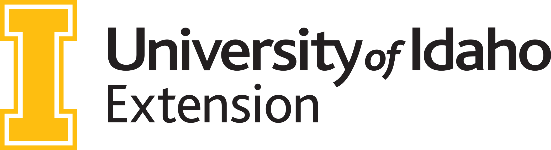 Multimedia Project Development StepsPlease review the required steps for developing a multimedia project before submitting your proposal. Authors are responsible for ensuring all steps are followed. More information and required forms can be found on the Publishing Guidelines for Faculty webpage. Before you beginHuman research protections. If your project contains evaluations, procedures, and instruments that involve human subjects, you may need to obtain University of Idaho Institutional Review Board approval, see Human Research Protections website for more information. If required, please provide approval documentation with project submission. Consider discussing your idea with the appropriate UI Extension topic team to get input on factors such as need, priority, and scope.Submit the Multimedia Series Proposal Form to Manuscript FastTrack
Include an overview outline of the final product (template included in proposal form)After the proposal has been accepted, develop the producible documents (materials the instructional designer can use to build the final product). Producible documents include:StoryboardsScriptsText (manuscript)QuizzesAssignmentsReadingsDetailed course map or outline(See Publishing Guidelines for Faculty webpage for templates)Submit your project to Manuscript FastTrack for reviewYour submission must include the following:All applicable producible documents (storyboards, scripts, text manuscripts, etc.)Detailed course map or outline Documentation of U of I Institutional Review Board approval, if necessary, for research involving human subjects
Submit your final files to Extension PublishingAfter your submission has been accepted for publication, review our guidelines for submitting final text and graphics.Project then enters the editing and design phase led by Extension Publishing Multimedia Series Proposal Form
Please submit this completed form to FastTrack before developing a storyboard or writing a script for a UI Extension Multimedia publication. (The document “type” for your proposal submission is “Proposal, Extension Multimedia Series.”) Feel free to contact us with any questions you may have at calspubs@uidaho.edu.AUTHOR(S)List the name, affiliation, and contact information for the corresponding author, plus the name and affiliation of each coauthor. Corresponding author Other authors PURPOSEWhat need will your project satisfy or what problem will it solve?ALIGNMENT
Does this project align with one of the Priority Extension Themes (PET)?   Yes  NoAUDIENCEDemographics. Describe the target learner audience demographics 
(age, gender, income, occupation, physical location, lifestyle, etc.).Knowledge level. Target-audience knowledge level of topics covered. (Check all that apply.)

 Novice		    Intermediate 		  Advanced 		      ExpertPrevious experience. Explain the applicable previous experiences of the target learner audience. COURSE LEARNING GOALS
Please state 2–5 things learners will be able to do after completing the online learning experience. 

COURSE OUTLINEPlease complete the outline at the end of this document and include it with your proposal. 
Feel free to add or remove modules or lines as needed.
ASSESSMENTHow will you measure learning (checkpoint quizzes, final course test, module completion tests, in-person field day, etc.)?DESCRIPTIONBriefly describe your project, its approach, and your purpose in creating it. Include a one-sentence statement summarizing the project's scope and content followed by a paragraph of no more than 250 words.LEARNING EXPERIENCE TYPE Fully Online Hybrid (some online and some in person)
LENGTH
What is the estimated time commitment required of the learner (hours, sessions/modules, etc.)?MEDIAWhat media will your online learning experience incorporate? (Check all that apply.) Illustrations	    Photos 	          Videos 	  Audio             OtherBriefly describe these media components (what they are, purpose, etc.).Will the various media components be created specifically for the project or are they already created? If already created, do you have copyright permission to use them? If not, you will need to secure copyright permission for each element. MARKETINGSelling points. Give three key selling points for your project. Why will your target audience want to participate?Competition. What other resources are available that meet the targeted needs of the learner audience? How do yours differ from and/or improve on those resources?Price. How much do you think your target audience will be willing to pay for the learning experience?Promotion. What events, mail/email lists, and other tactics can be used to promote the final product among your target audience? Be as specific as possible, giving, for example, the names of specific conferences and mail/email lists you can obtain.FUNDINGDescribe your funding plan for this project (e.g., grant funds, UI Extension funds, departmental funds, etc.). BUDGETWhat is the anticipated funding amounts for the various elements of the project (e.g., illustration creation, videographer, animation creation, professional audio narrator, instructional designer, etc.)?DEADLINEBy what date do you need the final product and why? Note: An expedited timeline might require additional funds to cover freelance design costs. Please email inquiries about our freelance process to Erin Doty (edoty@uidaho.edu).REFEREES (PEER REVIEWERS)Please provide the names, affiliations, and email addresses of at least three experts we could ask to review your project. (Note: We may not necessarily contact them.) They do not need to be U of I faculty or staff.FURTHER INFORMATION Please add any information that you think may be helpful as we evaluate your proposal.(Example) Extension Multimedia Series: 
Online Learning Experience OutlineExtension Multimedia Series: 
Online Learning Experience OutlineHOW TO COMPLETE THIS OUTLINEFor each module, please identify:The learning objectives (ask yourself, “What do I want learners to be able to do after completing the module?”), The Main topic and subtopics to cover (ask yourself, “What topics do I need to cover to meet those objectives?”).The assessment(s) (ask yourself, “How will I know they met the objectives?”). ItemBudgetExample: Videographer$3,000.00Illustrator$1,500.00Course Topic What UI employees need to know about Purchasing Cards (PCards). Module NumberModule Topic & 
Assessment StrategyLearning ObjectivesSubtopics to Cover1Topic: 
Introduction to Purchasing Cards (PCards)Objective 1: 
Learners will be able to locate the UI required trainings for PCards.What is a Purchasing Card (PCard)?1Assessment Strategy: 
End of module quiz, successful application for PCardObjective 2: 
Learners will be locate and complete the required forms to request a PCard.What is the process for requesting a PCard?2Topic:Making PurchasesObjective 1: 
Learners will be able to make qualified purchases with their PCard.What purchases are allowed on a PCard?2Topic:Making PurchasesObjective 1: 
Learners will be able to make qualified purchases with their PCard.How do I make a purchase with a PCard?2Assessment Strategy:End of module quiz, Practice tax-exempt form assignmentObjective 2: 
Learners will be able to locate and correctly complete an ST-101 Tax Exemption form for purchases.What is a tax-exemption form?2Assessment Strategy:End of module quiz, Practice tax-exempt form assignmentObjective 2: 
Learners will be able to locate and correctly complete an ST-101 Tax Exemption form for purchases.How do I locate and complete a tax-exemption form?3Topic:
Chrome RiverObjective 1: 
Learners will be able to create an account in Chrome River.What is Chrome River and how do I access it?3Assessment Strategy:End of module quiz, successful enrollment in Chrome RiverObjective 2:Learners will be able to submit receipts in Chrome River for PCard purchases.How do I submit a receipt to Chrome River?Course Title Module NumberModule Topic & 
Assessment StrategyLearning ObjectivesSubtopics to Cover1Topic:Objective 11Topic:Objective 11Topic:Objective 21Assessment Strategy:Objective 21Assessment Strategy:Objective 31Assessment Strategy:Objective 32Topic:Objective 12Topic:Objective 12Topic:Objective 22Assessment Strategy:Objective 22Assessment Strategy:Objective 32Assessment Strategy:Objective 33Topic:Objective 13Topic:Objective 13Topic:Objective 23Assessment Strategy:Objective 23Assessment Strategy:Objective 33Assessment Strategy:Objective 34Topic:Objective 14Topic:Objective 14Topic:Objective 24Assessment Strategy:Objective 24Assessment Strategy:Objective 34Assessment Strategy:Objective 35Topic:Objective 15Topic:Objective 15Topic:Objective 25Assessment Strategy:Objective 25Assessment Strategy:Objective 35Assessment Strategy:Objective 3